The use of Pupil Premium funding at Springfield School.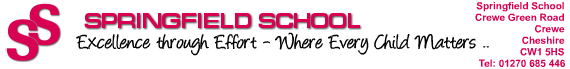 BackgroundThe Pupil Premium is allocated to children who are currently known to be eligible for Free School Meals (FSM) and children who have been looked after continuously for more than six months or who has a parent in the Armed Forces.
Schools are free to spend the Pupil Premium as they see fit. However, we will be held accountable for how we have used the additional funding to support pupils.  Schools are required to publish online information about how we have used the Premium. This will ensure that parents and others are made fully aware of the attainment of pupils covered by the Premium and the extra support or provision they receive.Springfield school closely monitors the progress and development of all pupils and we are pleased to report that “Pupils in receipt of the pupil premium generally achieve at comparative levels to their peers and many exceed their peers.”At Springfield School:For 2017 -2018 we have received £44,227 in Pupil Premium funding. Following our usual practice, if required, we will add additional funding to ensure levels of support and pupil interventions.Springfield School- Use of Pupil Premium 2017 – 2018Overview of how we used the Pupil Premium Grant. 	   TOTAL		£44,425Alongside the generic spending in relation to pupil premium all teachers are aske to identify individual priorities for pupils.Please see individual pupil premium sheets.PUPIL PREMIUMPUPIL PREMIUMForecast2018-19FSM Pupils (R to Year 6)17 Value Per Pupil (£) (R to Year 6)Value Per Pupil (£) (R to Year 6)1,320 FSM Pupils (Year 7 to 11)FSM Pupils (Year 7 to 11)11Value Per Pupil (£) (Year 7 to 11)Value Per Pupil (£) (Year 7 to 11)935 Total FSM Pupil PremiumTotal FSM Pupil Premium32,725 Pupil Premium Post-LACPupil Premium Post-LAC1 Value Per Pupil (£)Value Per Pupil (£)1,900 Total Post LAC Pupil Premium Total Post LAC Pupil Premium 1,900 Pupil Premium LACPupil Premium LAC4 Total LAC Pupil PremiumTotal LAC Pupil Premium3,302 Ever 6 Service ChildEver 6 Service Child2Value Per Pupil (£)Value Per Pupil (£)300Total Service Child Pupil Premium Total Service Child Pupil Premium 600 Year 7 Catch UpYear 7 Catch Up3,000 Other Local Authority LACOther Local Authority LAC2,700 Total Pupil Premium FundingTotal Pupil Premium Funding44,227 Activities selected.What this does?Targeted Pupils.Cost.ImpactPurchase of an Acheeva bed Enables children to access learning which they wouldn’t usually be able to access from their wheelchairs Class 2NM most on PP£5,500Pupils can access different learning areas within the classroom for example the whiteboardCreation of the forest school area including a trained teacher Allows pupils to follow the forest school’s curriculum adding a further outdoor learning area.All PP pupils in secondary £5,000Pupils are able to access the new outdoor learning environment.Increase in Music Therapy Provides additional therapeutic input to develop preintentional and intentionalThose who have ASC or those with profound and/or complex learning difficulties.£2,000Additional Input for this particular group of pupils receiving PPAdditional Speech Therapy & Speech Therapy Assistant sessions.Provides therapy to encourage /develop communication skills.All key stages dependingupon need£3000Pupils have increased opportunities to access services to promote communication skills.Additional CAMHS worker 1 day per week To support pupils with behavioural difficulties both in school and at home. All key stages dependingupon need£3000High ImpactPupils further engagement in lessons and improved behaviour in the home environmentUsing  iPad & other assisted technology to aid pupil communication and motivationTo provide alternative ways of communication & promoting pupil learning & engagement. All key stages and targeted to specific pupils£2000High impactGreater access and opportunity to use information communication technology to promote communication and enhance motivation & engagement.Support to parents / carers by providing the services of a Parent Support Worker.A service offering advice, training, guidance to families who may require support.All key stages depending upon need and targeted intervention.£2500High impactSpecific support to parents/carers in order for families to further support their children. Supports engagement of parents/carers.Additional staffing supportThe provision of additional support to develop pupils’ basic skills.All key stages dependingupon need£6225High impactPupils have more opportunities to work 1:1 and in small groups.Educational visits & ‘away from home’ residential experiencesTo provide away from home experiences offering a range of new &  challenging activities. Educational visits in the Primary and Secondary departments.Targeted to specific pupils.£2500High impactPupils further develop their independence, literacy, communication and opportunities to learn outside the classroom and apply skills in a functional way.Supporting participation & access to our Sport Club & termly After School Clubs.Supports the provision of 6 termly After School Clubs and a sports club. Provide transport to & from home from Clubs.Key stage 2 and above. Targeted to specific pupils.£1500Giving opportunity for pupils to engage and enjoy a range of out of school interests and activity clubs.Supporting the work of two Behaviour Co-ordinators. Plus providing pupil rewards / motivators.To provide weekly sessions for advice / guidance & support to class teams regarding managing pupils with challenging behaviour.All year groups and targeted intervention.£1200The provision of specific advice and support including the provision of individual behaviour programmes.Work / independence placements for key stage 4 & 5 studentsTo support personalised work experience placements & related equipment / transport costs, including introducing AIM accreditation. Targeted intervention£5000High impactPupils to have access to a range of work placements which promote a range of personal skills which promote and independence.  Plus increase the range of accreditation routes.Support for students on the Bridging the Gap (BTG) pre vocational course.Light touch support for students while on placement & on independent travel to and from work, including providing work related equipment.Key stage 5 targeted interventions.£5,000Ensuring students on the BTG programme are suitably equipped for their work roles and where possible able to travel with greater independence.